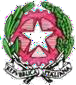 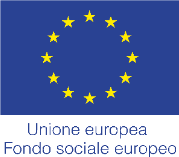 I sottoscritti …………………………..…….….…….…… e  …...…….…………………………………….. genitori/tutori legali dell’alunno/a………..………………..…… della classe .…. sez ..… AUTORIZZANO il/la figlio/a a partecipare alla seguente uscita didattica:META: ……………………………………………………………...……. DATA: ………….. PARTENZA ORE: ………. RIENTRO ORE: ……….MEZZI:   BUS           Propri           ALTROSi assumono la responsabilità del corretto uso dei cellulari forniti ai figli (immagini/video/navigazione in rete) dichiarano di liberare la scuola da ogni responsabilità eccedente l’obbligo di vigilanza sugli alunni e gli obblighi derivanti da norme vigenti (in particolare, art. 2047 Codice Civile e art. 61 della legge n.312/1980); dichiarano di assumersi le responsabilità (art.2048 C.C.) derivanti da inosservanza da parte del/la proprio/a figlio/a delle disposizioni impartite dagli insegnanti o da cause indipendenti dall’organizzazione scolastica;autorizzano il/la proprio/a figlio/a al rientro autonomo presso la propria dimora;allegano alla presente autorizzazione documento d’identità in corso di validità.I sottoscritti, consapevoli delle conseguenze di legge per chi rilasci          dichiarazioni mendaci, ai sensi del DPR 445/2000, dichiarano di aver rilasciato la presente autorizzazione in osservanza delle disposizioni sulla responsabilità genitoriale (artt. 316, 337 ter e 337   quater del codice civile), che richiedono il consenso di entrambi i genitori.Data …………………………………………                                              Firma dei genitori/Tutori legali                                       …………………………………………………………………          …………………………………………………………………I sottoscritti …………………………..…….….…….…… e  …...…….…………………………………….. genitori/tutori legali dell’alunno/a………..………………..…… della classe .…. sez ..… AUTORIZZANO il/la figlio/a a partecipare alla seguente uscita didattica:META: ……………………………………………………………...……. DATA: ………….. PARTENZA ORE: ………. RIENTRO ORE: ……….MEZZI:   BUS           Propri           ALTROSi assumono la responsabilità del corretto uso dei cellulari forniti ai figli (immagini/video/navigazione in rete) dichiarano di liberare la scuola da ogni responsabilità eccedente l’obbligo di vigilanza sugli alunni e gli obblighi derivanti da norme vigenti (in particolare, art. 2047 Codice Civile e art. 61 della legge n.312/1980); dichiarano di assumersi le responsabilità (art.2048 C.C.) derivanti da inosservanza da parte del/la proprio/a figlio/a delle disposizioni impartite dagli insegnanti o da cause indipendenti dall’organizzazione scolastica;autorizzano il/la proprio/a figlio/a al rientro autonomo presso la propria dimora;allegano alla presente autorizzazione documento d’identità in corso di validità.I sottoscritti, consapevoli delle conseguenze di legge per chi rilasci          dichiarazioni mendaci, ai sensi del DPR 445/2000, dichiarano di aver rilasciato la presente autorizzazione in osservanza delle disposizioni sulla responsabilità genitoriale (artt. 316, 337 ter e 337   quater del codice civile), che richiedono il consenso di entrambi i genitori.Data …………………………………………                                              Firma dei genitori/Tutori legali                                       …………………………………………………………………          …………………………………………………………………